ТЕХНИЧЕСКОЕ ЗАДАНИЕ3на предоставление услуги по изготовлению вспомогательной оснастки,  используемой при производстве новой продукции, для корпусов светильника TOR2001. Общие положенияПолное и сокращенное наименование Заказчика.Информация скрытаКонечная(ые) цель(и) получения услуги. Целью выполнения работ являются разработка и изготовление алюминиевой оснастки (формы) для серийного производства корпусов светильника TOR200 методом ротационного формования из линейного полиэтилена низкой плотности (LLDPE), согласно требованиям чертежа. Объект, на который направлено предоставление услуги.Продукция компании2. Требования, предъявляемые к ИсполнителюПеречень основных мероприятий в рамках предоставления услуги.Необходимо изготовить оснастку (форму) для производства корпусов светильников TOR200. Форма устанавливается на ротомашину и предназначена для производства изделий из полиэтилена методом ротационного формования пластиков.Требования к характеристикам результата предоставления услуги (в зависимости от вида услуги – количество, формат, объем, габариты, чертежи, содержание, технические характеристики, физические свойства, период актуальности результата, наличие соответствия ГОСТам и т.п.).Технические требования:- максимальный вес формы 120 кг.- материал формы – алюминиевый сплав, предпочтительно АК12 ГОСТ 1583-93- форма должна иметь одну плоскость разъема, т.е. состоять из двух частей.- толщина стенок формы должна быть не менее 8 мм.- каждая из частей формы должна иметь надежный стального каркас, предназначенный для монтажа формы на ротомашине и соединения всех частей в едино.- допуск смещения по плоскости разъема должен быть не более 0,3 мм- толщина облоя готового изделия должна быть не более 1 мм- допуск смещения по плоскости разъема должен быть не более 0,3 мм- толщина облоя готового изделия должна быть не более 1 мм- форма должна комплектоваться держателями для закладных элементов- формообразующие поверхности формы необходимо подвергнуть дробеструйной обработке стеклянными шариками диаметром 0,7-0,9 мм, для придания готовому изделию матовости.- форма должна быть рассчитана минимум на 7000 формовок- для крепления формы на ротомашине, к каркасу необходимо приварить стальной диск толщиной 16 мм, согласно эскиза ниже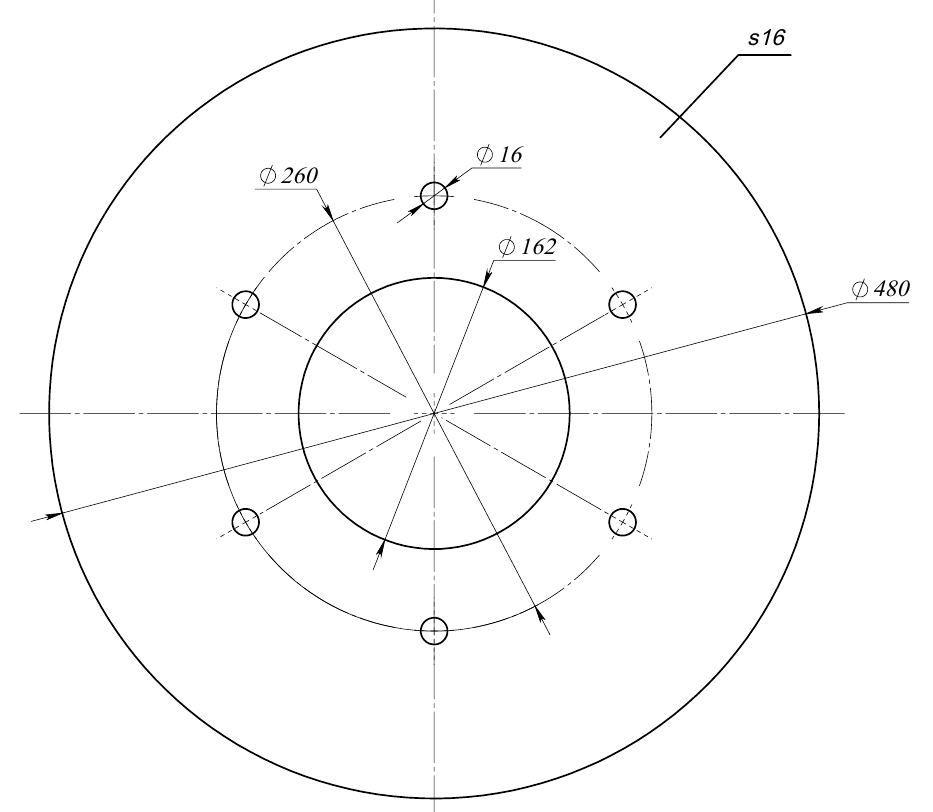 - габариты формы не должны превышать размеры, указанные на эскизе ниже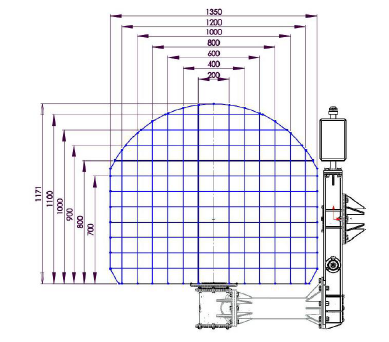 Наличие у Исполнителя разрешительных документов (при необходимости).Не требуетсяНаличие у Исполнителя оборудования, инструментов, программного обеспечения и т.д., необходимых для достижения качественного результата услуги (при необходимости).Опыт в выполнении аналогичного вида работ.3. Предоставляемые Исполнителю Заказчиком документы и материалыВ данном разделе указывается перечень документов и материалов, которые Заказчик может предоставить Исполнителю для достижения качественного результата услуги.Чертеж готового изделия: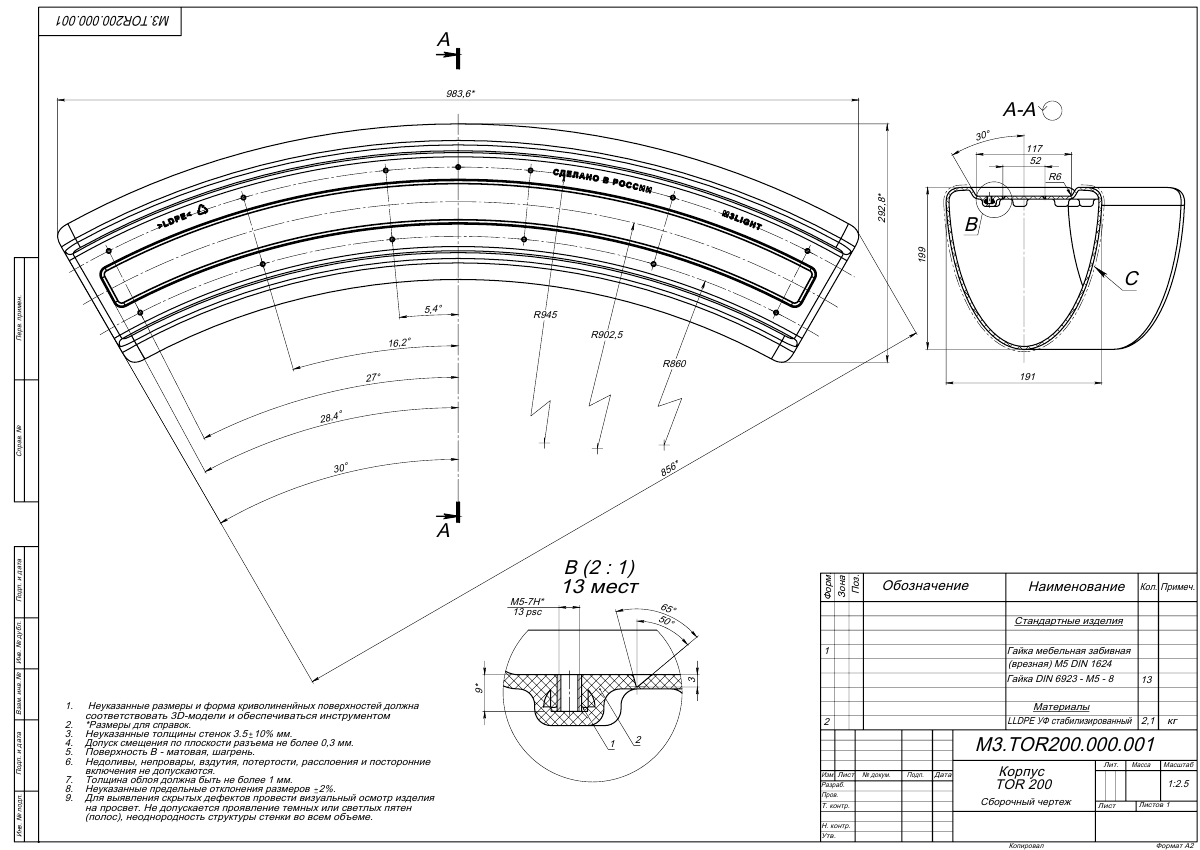 4. Состав и содержание мероприятийЗаполнение данной таблицы является основой к формированию Календарного плана и является обязательным5. Требования к результатам работКонечным результатом предоставления услуги является изготовленная, в соответствии с техническим заданием, оснастка для производства новой продукции.По окончании выполнения мероприятий, связанных с предоставлением услуги, Исполнитель предает Заказчику изготовленную оснастку. Также, в качестве приложений к акту сдачи - приемки услуги, отчет о выполнении работ на бумажном носителе.№ п/пНаименование мероприятияПериод выполнения (указывается количество календарных дней с даты подписания Договора)Форма результата1Изготовление оснастки65 днейОбразец готового изделия, изготовленная формаОтчет